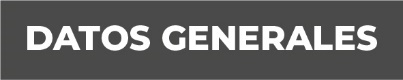 Nombre JOSE ANTONIO FERRANDON LAGUNES Grado de Escolaridad   LICENCIATURACédula Profesional (Licenciatura) 1362815Teléfono de Oficina (789) 893 11 20 y (789) 893 43 08Correo Electrónico Formación Académica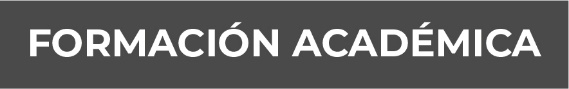  •PRIMARIA………. INSTITUTO CORDOBÉS. (Córdoba)•SECUNDARIA. …..ESCUELA DE BACHILLERES ARTES Y OFICIOS (CÓRDOBA)•PREPARATORIA…ESCUELA SECUNDARIA Y BACHILLERES NOCTURNA(CÓRDOBA)•PROFESION……   FACULTAD DE DERECHO DE LA UNIVERSIDAD VERACRUZANA (XALAPA) GENERACION   1977-1982Trayectoria Profesional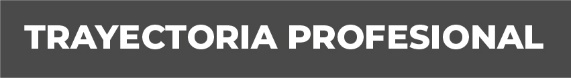  •	CONSERJE” A” DE LAS AGENCIAS DEL MINISTERIO PÚBLICO DEL FUERO COMUN DE LA CIUDAD DE CÓRDOBA, VER. (20.08.1974)•	OFICIAL “B” DE LA POLICIA JUDICIAL DEL ESTADO DE VERACRUZ (29.08.1974)•	OPERARIO “C” DE LABORATORIO DE LAS AGENCIAS DEL MINISTERIO PÚBLICO DEL FUERO COMÚN DE CÓRDOBA, VER. (05.11.1974)•	OFICIAL “D” ADMINISTRATIVO DE LA AGENCIA DEL MINISTERIO PÚBLICO DE COATEPEC, VER. (SEPTIEMBRE DE 1978)•	PROFESOR   ASESOR EN LA ESCUELA SECUNDARIA VESPERTINA “ANTONIO MARÍA DE RIVERA” DE XALAPA, VER. 22 DE MARZO DE 1982.•	AGENTE “C” DEL MINISTERIO PÚBLICO DEL FUERO COMÚN ADSCRITO A LOS JUZGADOS DE PRIMERA INSTANCIA DEL DISTRITO JUDICIAL DE VERACRUZ, VER. (16 DE FEBRERO DE 1984 A 12.11.1984)•	AGENTE “C” TERCERO INVESTIGADOR   DEL MINISTERIO PÚBLICO DEL FUERO COMÚN    EN COATZACOALCOS, VER. 12.11.1984)•	AGENTE “C” DEL MINISTERIO PÚBLICO DEL FUERO COMÚN ADSCRITO AL JUZGADO PRIMERO Y SEGUNDO DEL DISTRITO JUDICIAL DE COSAMALOAPAN, VER. (04.05.1985 A 20.08.1987)  JEFE DEL DEPARTAMENTO    JURIDICO DEL RECLUSORIO REGIONAL “IGNACIO ALLENDE” DE VERACRUZ, VERACRUZ. (20-08-1988 A 01.04.1991) •	AGENTE “C” DEL MINISTERIO PÚBLICO DEL FUERO COMÚN ADSCRITO AL JUZGADO PRIMERO DE PRIMERA INSTANCIA DEL DISTRITO JUDICIAL DE VERACRUZ, VER. (01.04.1991 A 20.04.1992)•	AGENTE “C” DEL MINISTERIO PÚBLICO DEL FUERO COMÚN ADSCRITO AL JUZGADO PRIMERO Y SEGUNDO DE COSAMALOAPAN, VER. (20.04.1992)•	SUBDIRECTOR “B” DEL CENTRO DE READAPTACION SOCIAL DE PACHO VIEJO, VER. (21.04.1993 A 26.11.1993)•	AGENTE “C” DEL MINISTERIO PÚBLICO DEL FUERO COMÚN ADSCRITO AL JUZGADO PRIMERO Y SEGUNDO DEL DISTRITO JUDICIAL DE CÓRDOBA, VER. (30.11.1993 A06.10.1995)•	AGENTE “C” DEL MINISTERIO PÚBLICO DEL FUERO COMÚN ADSCRITO AL JUZGADO PRIMERO DE PRIMERA INSTANCIA DEL DISTRITO JUDICIAL DE VERACRUZ, VER. (06.10.1995 A 14.09.1999)•	AGENTE SEGUNDO INVESTIGADOR DEL MINISTERIO PÚBLICO DEL FUERO COMUN EN AGENTE “C” DEL MINISTERIO PÚBLICO DEL FUERO COMÚN ADSCRITO AL JUZGADO VERACRUZ, VER. (14.09.1999 A16.01.2001)•	AGENTE DEL MINISTERIO PÚBLICO ADSCRITO A LOS JUZGADOS 1º. Y 2º. MENOR DE ORIZABA, VER. (16.01.2001 A 01.09.2002•	AGENTE DEL MINISTERIO PÚBLICO INVESTIGADOR-CONCILIADOR EN BOCA DEL RÍO, VERACRUZ (01.09.2002-22.09.2003)•	AGENTE DEL MINISTERIO PUBLICO ADSCRITO A LOS JUZGADOS 1º. Y 2º. DEL DISTRITO JUDICIAL DE SAN ANDRÉS TUXTLA, VER. (22.09.2003 - 01.10.2004)•	AGENTE DEL MINISTERIO PÚBLICO ADSCRITO A LOS JUZGADOS 1º. Y 2º. DE PRIMERA INSTANCIA DEL DISTRTIO JUDICIAL DE CÓRDOBA, VER. (01.10.2004 A 23.05.2006)•	AGENTE DEL MINISTERIO PÚBLICO ADSCRITO A LOS JUZGADOS 1º. Y 2º. DEL DISTRITO JUDICIAL DE COSAMALOAPAN, VER. (23.05.2006 A 10.06.2010    )•	DEFENSOR DE OFICIO INTERINO ADSCRITO A LA QUINTA SALA DEL TRIBUNAL SUPERIOR DE JUSTICIA DEL ESTADO DE VERACRUZ.XALAPA (10.06.2010 A 30-09-2010)AGENTE DEL MINISTERIO PÚBLICO ADSCRITO A LOS JUZGADOS 1º. Y 2º. DEL DISTRITO JUDICIAL DE COSAMALOAPAN, VER. (30-09-2010 A 01.02.2012    )•	AGENTE DEL MINISTERIO PÚBLICO ADSCRITO AL JUZGADO PRIMERO DE PRIMERA INSTANCIA DEL DISTRITO JUDICIAL DE VERACRUZ, VER. (01.02.2012)•	AGENTE PRIMERO DEL MINISTERIO PUBLICO EN LITIGACION   DE LA UNIDAD INTEGRAL NUMERO UNO DEL DISTRITO JUDICIAL DE CORDOBA, VER. (NUEVO SISTEMA DE JUSTICIA PENAL) 11.05.2013 (PIONERO EN EL NUEVO SISTEMA DE JUSTICIA PENAL)•	AGENTE DEL MINISTERIO PUBLICO ADSCRITO AL JUZGADO PRIMERO Y CUARTO MENOR DEL DISTRITO JUDICIAL DE VERACRUZ. 21 DE ABRIL 2014  A 25 DE AGOSTO DE 2014•	AGENTE DEL MINISTERIO PUBLICO ADSCRITO A LOS JUZGADOS PRIMERO MENOR, SEXTO DE PRIMERA INSTANCIA Y DECIMO FAMILIAR DEL DISTRITO JUDICIAL DE VERACRUZ-.25 DE AGOSTO DE 2014 A 15 DE MAYO DEL 2015•	FISCAL ADSCRITO DEL JUZGADO PRIMERO DE PRIMERA INSTANCIA DEL DISTRITO JUDICIAL DE VERACRUZ. - 15 DE MAYO DE 2015 AL 30 DE AGOSTO DEL 2015•	FISCAL ADSCRITO AL JUZGADO PRINMERO Y SEGUNDO DE PRIMERA INSTANCIA DEL DISTRITO JUDICIAL DE COSAMALOAPAN, VERACRUZ. -DE 30 DE AGOSTO DEL 2015 AL 15 DE NOVIEMBRE DEL 2015.•	FISCAL ADSCRITO A LOS JUZGADOS SEXTO DE PRIMERA INSTANCIA Y DECIMO DE PRIMERA INSTANCIA ESPECIAL EN MATERIA FAMILIAR Y PRIMERO MENOR DEL DISTRITO JUDICIAL DE VERACRUZ. -A PARTIR  15 DE NOVIEMBRE 2015 A 20 DE JUNIO DE 2016.•	FISCAL ADSCRITO AL JUZGADO PRIMERO MENOR EN VERACRUZ, VER. 20 DE JUNIO DE 2016 A NOVIEMBRE DE 2016•	FISCAL ADSCRITO A LOS JUZGADOS PRIMERO Y TERCERO MENOR DEL DISTRITO JUDICIAL DE VERACRUZ. - NOVIEMBRE DE 2016 A JUNIO DE 2017  •	FISCAL XIII (LITIGACIÓN ORAL) EN LA UIDAD INTEGRAL DE PROCURACION DE JUSTICIA DEL XVIIDISTRITO JUDICIAL(VERACRUZ). – DESDE JUNIO DE 2017 A 02 DE DIC.2019.FISCAL 8º EN LA UNIDAD INTEGRAL DE PROCURACION DE JUSTICIA DEL III DISTRITO JUDICIAL (TANTOYUCA). – DESDE   02 DE DIC.2019 A LA FECHA. Conocimiento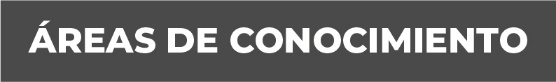 DERECHO PENALDERECHO PROCESAL PENAL: NUEVO SISTEMA DE JUSTICIA PENAL ORAL   Y ANTERIOR.DERECHO CIVIL Y PROCESAL CIVILAMPARODERECHO CONSTITUCIONAL.